ROMÂNIA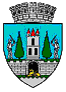 JUDEŢUL SATU MARECONSILIUL LOCAL AL MUNICIPIULUI SATU MARENr. 49500/23.08.2023PROIECT HOTĂRÂRE nr. .......................privind aprobarea încheierii de către Transurban SA Satu Mare a unui contract de asistență juridicăConsiliul local al Municipiului Satu Mare,Având în vedere adresa Transurban SA Satu Mare nr. 1888/18.08.2023, înregistrată la Primăria Satu Mare sub nr. 49340/22.08.2023,Analizând proiectul de hotărâre înregistrat sub nr. .........................., referatul de aprobare al Primarului Municipiului Satu Mare, înregistrat sub nr. 49503/23.08.2023 în calitate de iniţiator, raportul de specialitate al Serviciului Juridic din cadrul aparatului de specialitate al Primarului Municipiului Satu Mare înregistrat sub                        nr. 50006/25.08.2023, nota justificativă a Transurban SA Satu Mare nr. 1885/18.08.2023, avizele comisiilor de specialitate ale Consiliului Local Satu Mare,În conformitate cu prevederile art. I alin. (3) lit. b) din Ordonanţa de Urgenţă nr. 26/2012  privind unele măsuri de reducere a cheltuielilor publice şi întărirea disciplinei financiare şi de modificare şi completare a unor acte normative, cu modificările şi completările ulterioare,Raportat la prevederile art. 37 alin. (1) lit. d) coroborate cu alin. (3) lit. b)  din Legea nr. 99/2016 privind achiziţiile sectoriale, cu modificările şi completările ulterioare, Anexa  din Hotărârea Guvernului nr. 394/2016 pentru aprobarea Normelor metodologice de aplicare a prevederilor referitoare la atribuirea contractului sectorial/acordului-cadru din <LLNK 12016    98 10 201   0 17>Legea nr. 99/2016 privind achiziţiile sectoriale, cu modificările şi completările ulterioare,Ţinând seama de prevederile Legii nr. 24/2000 privind normele de tehnică legislativă pentru elaborarea actelor normative, republicată, cu modificările și completările ulterioare,În temeiul prevederilor art. 129 alin. (2) lit. a), alin. (3) lit. d), al prevederilor art. 139 alin. (1) și ale 196 alin. (1) lit. a) din O.U.G. 57/2019 privind Codul administrativ, cu modificările și completările ulterioare,Adoptă următoarea: H O T Ă R Â R E:Art. 1. Se aprobă achiziția, în condițiile legii, a serviciilor de asistență juridică de către Transurban S.A Satu Mare.  Art. 2. Cu ducerea la îndeplinire a prezentei hotărâri se încredinţează directorul general al Transurban S.A. Satu Mare.         	Art. 3 Prezenta hotărâre se comunică, prin intermediul Secretarului General al Municipiului Satu Mare, în termenul prevăzut de lege, Primarului Municipiului                    Satu Mare, Instituţiei Prefectului -Judeţul Satu Mare şi Transurban S.A. Satu Mare.INIŢIATOR PROIECTPRIMARKERESKÉNYI GÁBOR                                                                                                         AVIZAT                                                                                         SECRETAR GENERAL                                                                                MIHAELA MARIA RACOLȚARed/dact. Ionuț Bujor